Örnek -2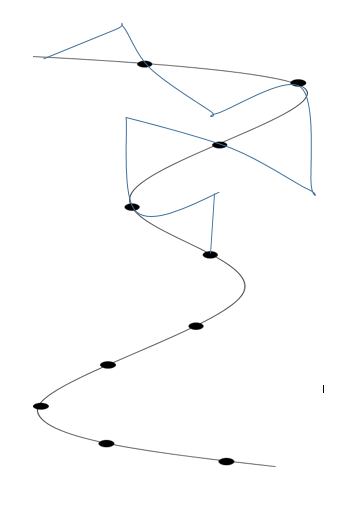 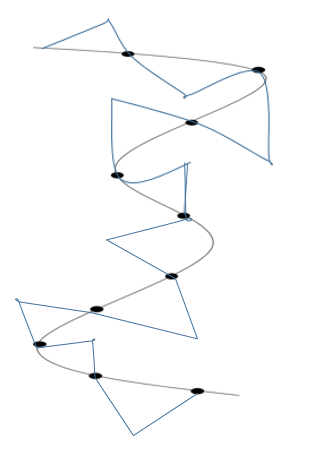 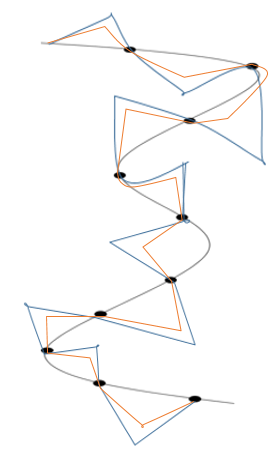 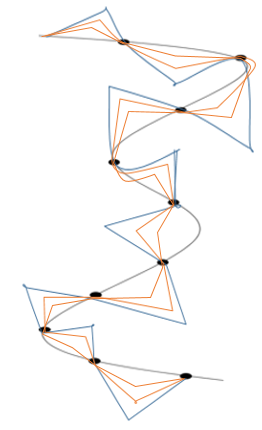 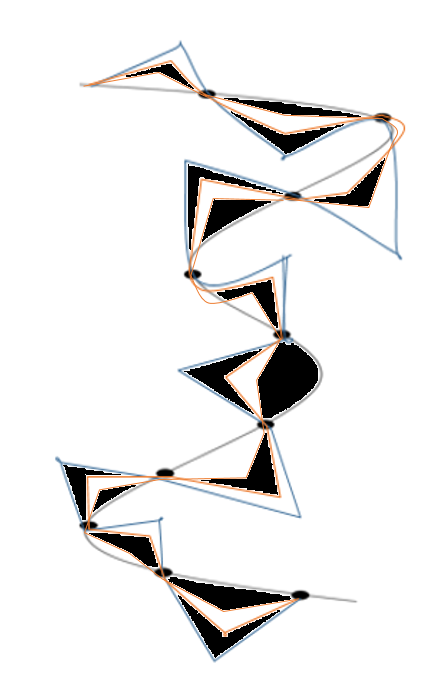  LÜTFEN BU ÇALIŞMAYI ÇOCUĞUNUZ İLE BİRLİKTE ÖRNEK – 2 DE Kİ GİBİ YAPIN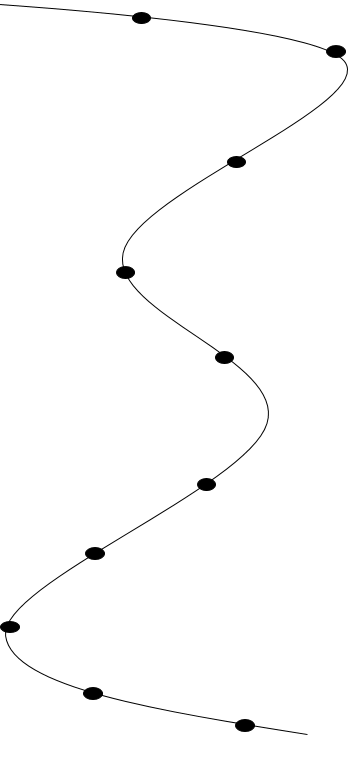 